© 2003-2015 Министерство юстиции Российской Федерации
Все права защищены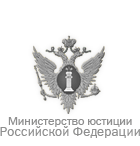 